Que la Comisión Académica del Programa de Doctorado arriba indicado le informe de los créditos que se le reconocen por los méritos que presenta y le indique, en su caso, qué otro crédito debe realizar.  A cumplimentar exclusivamente por la Comisión Académica del Programa de Doctorado: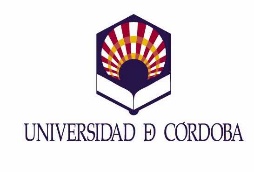 SOLICITUDDE RECONOCIMIENTO DE CRÉDITOS COMPLEMENTARIOS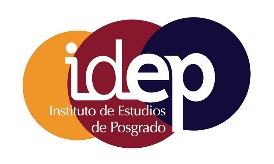 Las Solicitudes se presentarán a través de Sede Electrónica de la Universidad de Córdoba, mediante  el trámite de Solicitud Genérica, dirigidas a ESTUDIOS DE DOCTORADODATOS PERSONALESAPELLIDOS:NOMBRE:DNI/NIE/N.º PASAPORTE:CORREO ELECTRÓNICO:CORREO ELECTRÓNICO:TELÉFONO:DOMICILIO COMPLETO (Dirección; CP; Localidad; Provincia; País):DOMICILIO COMPLETO (Dirección; CP; Localidad; Provincia; País):DOMICILIO COMPLETO (Dirección; CP; Localidad; Provincia; País):INFORMACIÓN ACADÉMICAPROGRAMA  DE DOCTORADO:EXPONE (Adjuntar copia)PublicacionesPatentesParticipaciones en proyectos y contratos de investigaciónBecas de investigaciónExperiencia docente universitaria OtrosSOLICITA:Fdo.: La Comisión Académica del Programa de Doctorado anteriormente citada, reunida en sesión ordinaria;Firma: La persona que coordina la Comisión Académica del Programa de Doctorado